Pruszków, dn. 25 kwietnia 2024 roku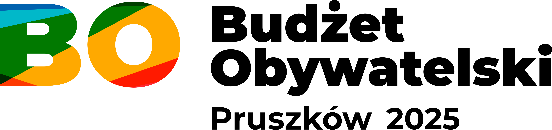 WIS.3020.1.5.2024W dniu 12 kwietnia 2024 roku zakończono przyjmowanie projektów do IX edycji Budżetu Obywatelskiego Miasta Pruszkowa na 2025 rok.Do Budżetu Obywatelskiego na 2025 rok zgłoszono łącznie 68 projektów. Wydział Inicjatyw Społecznych dokonał weryfikacji formalnej projektów. Do 24 kwietnia 2024 roku projektodawcy uzupełniali braki formalne.Pozytywnie weryfikację formalną przeszły 63 projekty i zostały one skierowane do weryfikacji szczegółowej. Negatywnie zostało zweryfikowanych 5 projektów.Wyniki weryfikacji formalnej:
ob. 1 - GĄSINob. 1 - GĄSINob. 1 - GĄSINob. 1 - GĄSINob. 1 - GĄSINL.p.Nr projektuTytułKwotaWynik weryfikacji formalnej 
z uzasadnieniem119Psi plac zabaw dla Żbikowa i Gąsina97 484,00 złProjekt zweryfikowany pozytywnie, przekazany do weryfikacji szczegółowej235Selfiestop - rozowy park kieszonkowy na Gąsinie70 000,00 złProjekt zweryfikowany pozytywnie, przekazany do weryfikacji szczegółowej346Chwila dla Żbika20 000,00 złProjekt zweryfikowany negatywnie.
Uzasadnienie:
Brak wymaganej liczby podpisów mieszkańców popierających projekt.449Seniorada IX Gąsin120 000,00 złProjekt zweryfikowany pozytywnie, przekazany do weryfikacji szczegółowej560Zwiększanie bioróżnorodności - więcej drzew, krzewów, bylin i roślin okrywowych60 000,00 złProjekt zweryfikowany pozytywnie, przekazany do weryfikacji szczegółowej668Plac zabaw przy Szkole Podstawowej nr 1041 000,00 złProjekt zweryfikowany pozytywnie, przekazany do weryfikacji szczegółowejob. 2 - ŻBIKÓW-BĄKIob. 2 - ŻBIKÓW-BĄKIob. 2 - ŻBIKÓW-BĄKIob. 2 - ŻBIKÓW-BĄKIob. 2 - ŻBIKÓW-BĄKIL.p.Nr projektuTytułKwotaWynik weryfikacji formalnejz uzasadnieniem15Plac zabaw przy Szkole Podstawowej nr 9119 900,00 złProjekt zweryfikowany pozytywnie, przekazany do weryfikacji szczegółowej28III Pruszkowski Festiwal Orkiestr Dętych120 000,00 złProjekt zweryfikowany pozytywnie, przekazany do weryfikacji szczegółowej324Kurs samoobrony dla Kobiet 2.017 900,00 złProjekt zweryfikowany pozytywnie, przekazany do weryfikacji szczegółowej427Święto Konstytucji 3 maja na ulicy 3 maja120 000,00 złProjekt zweryfikowany pozytywnie, przekazany do weryfikacji szczegółowej534Selfiestop - zolty park kieszonkowy na Żbikowie70 000,00 złProjekt zweryfikowany pozytywnie, przekazany do weryfikacji szczegółowej639Doposażenie miejsca wypoczynku i rekreacji na Bąkach (przy nowym rondzie)120 000,00 złProjekt zweryfikowany pozytywnie, przekazany do weryfikacji szczegółowej741Ogrodzone boisko do koszykówki i/lub piłki nożnej120 000,00 złProjekt zweryfikowany pozytywnie, przekazany do weryfikacji szczegółowej854Seniorada IX - Żbików120 000,00 złProjekt zweryfikowany pozytywnie, przekazany do weryfikacji szczegółowej961Zwiększanie bioróżnorodności - więcej drzew, krzewów, bylin i roślin okrywowych60 000,00 złProjekt zweryfikowany pozytywnie, przekazany do weryfikacji szczegółowejob. 3 - MALICHY TWORKIob. 3 - MALICHY TWORKIob. 3 - MALICHY TWORKIob. 3 - MALICHY TWORKIob. 3 - MALICHY TWORKIL.p.Nr projektuTytułKwotaWynik weryfikacji formalnejz uzasadnieniem13Rodzinny festyn sportowo-rekreacyjny i bieg uliczny "pruszkowska 10-tka"120 000,00 złProjekt zweryfikowany pozytywnie, przekazany do weryfikacji szczegółowej24Kulturalny Przedszkolak120 000,00 złProjekt zweryfikowany pozytywnie, przekazany do weryfikacji szczegółowej311Relacje sportowe25 000,00 złProjekt zweryfikowany pozytywnie, przekazany do weryfikacji szczegółowej412Świetlica osiedlowa dla mieszkańców Malichy - Tworki120 000,00 złProjekt zweryfikowany pozytywnie, przekazany do weryfikacji szczegółowej517Wykłady o sposobach efektywnej nauki dla uczniów7 400,00 złProjekt zweryfikowany negatywnie.
Uzasadnienie:
Braki formalne zostały uzupełnionepo terminie.623Pruszkowskie Spotkania Filmowe25 000,00 złProjekt zweryfikowany pozytywnie, przekazany do weryfikacji szczegółowej725Kurs samoobrony dla osób z niepełnosprawnością17 900,00 złProjekt zweryfikowany pozytywnie, przekazany do weryfikacji szczegółowej833Selfiestop - bialy park kieszonkowy w Malichach i Tworkach70 000,00 złProjekt zweryfikowany pozytywnie, przekazany do weryfikacji szczegółowej936Energiczne Brzmienia120 000,00 złProjekt zweryfikowany pozytywnie, przekazany do weryfikacji szczegółowej1038"Przerwa w tańcu" - folk ławeczka120 000,00 złProjekt zweryfikowany pozytywnie, przekazany do weryfikacji szczegółowej1145Wrotkowisko na świeżym powietrzu120 000,00 złProjekt zweryfikowany pozytywnie, przekazany do weryfikacji szczegółowej1248Naukowy Plac Zabaw dla dzieci81 977,74 złProjekt zweryfikowany pozytywnie, przekazany do weryfikacji szczegółowej1362Zwiększanie bioróżnorodności - więcej drzew, krzewów, bylin i roślin okrywowych40 000,00 złProjekt zweryfikowany pozytywnie, przekazany do weryfikacji szczegółowejob. 4 - OSTOJA PORCELITob. 4 - OSTOJA PORCELITob. 4 - OSTOJA PORCELITob. 4 - OSTOJA PORCELITob. 4 - OSTOJA PORCELITL.p.Nr projektuTytułKwotaWynik weryfikacji formalnejz uzasadnieniem19Czas na angielski - język angielski dla mieszkańców Pruszkowa117 000,00 złProjekt zweryfikowany pozytywnie, przekazany do weryfikacji szczegółowej214Akademia Rozwoju Rodzica i Dziecka113 000,00 złProjekt zweryfikowany pozytywnie, przekazany do weryfikacji szczegółowej330Selfiestop - pomaranczowy park kieszonkowy na Ostoi70 000,00 złProjekt zweryfikowany pozytywnie, przekazany do weryfikacji szczegółowej443Portugalia w Pruszkowie120 000,00 złProjekt zweryfikowany pozytywnie, przekazany do weryfikacji szczegółowej547Wesoły Senior IV120 000,00 złProjekt zweryfikowany pozytywnie, przekazany do weryfikacji szczegółowej664Zwiększanie bioróżnorodności - więcej drzew, krzewów, bylin i roślin okrywowych40 000,00 złProjekt zweryfikowany pozytywnie, przekazany do weryfikacji szczegółowej765Kurs języka migowego dla mieszkańców Pruszkowa92 000,00 złProjekt zweryfikowany pozytywnie, przekazany do weryfikacji szczegółowejob. 5 - CENTRUMob. 5 - CENTRUMob. 5 - CENTRUMob. 5 - CENTRUMob. 5 - CENTRUML.p.Nr projektuTytułKwotaWynik weryfikacji formalnejz uzasadnieniem12"Wesołe harce przedszkolaków" - modernizacja istniejącego placu zabaw mieszczącego się przy Przedszkolu Miejskim nr 12, ul. Andrzeja 12120 000,00 złProjekt zweryfikowany pozytywnie, przekazany do weryfikacji szczegółowej27BUDOWA/REWITALIZACJA BOISK DO SIATKÓWKI PLAŻOWEJ PRZY BASENIE KAPRY116 000,00 złProjekt zweryfikowany pozytywnie, przekazany do weryfikacji szczegółowej316,,SiO'' Siła i Odwaga110 000,00 złProjekt zweryfikowany pozytywnie, przekazany do weryfikacji szczegółowej418Kobieca moc32 500,00 złProjekt zweryfikowany pozytywnie, przekazany do weryfikacji szczegółowej521Konkursy filmowe dla dzieci i młodzieży16 000,00 złProjekt zweryfikowany negatywnie.
Uzasadnienie:
Braki formalne zostały uzupełnionepo terminie.626Przystosowanie krawężników przy ulicy Pawiej do ruchu pieszego1 500,00 złProjekt zweryfikowany pozytywnie, przekazany do weryfikacji szczegółowej731Selfiestop - niebieski park kieszonkowy w Centrum70 000,00 złProjekt zweryfikowany pozytywnie, przekazany do weryfikacji szczegółowej840Bezpieczna droga pieszo- rowerowa na pływalnię i tor kolarski: infrastruktura wspierająca aktywny styl życia mieszkańców Pruszkowa119 600,00 złProjekt zweryfikowany pozytywnie, przekazany do weryfikacji szczegółowej955Seniorada IX - Centrum120 000,00 złProjekt zweryfikowany pozytywnie, przekazany do weryfikacji szczegółowej1058Zwiększanie bioróżnorodności - więcej drzew, krzewów, bylin i roślin okrywowych80 000,00 złProjekt zweryfikowany pozytywnie, przekazany do weryfikacji szczegółowej1167Ławeczka imienia Tadeusza Huberta Jakubowskiego120 000,00 złProjekt zweryfikowany pozytywnie, przekazany do weryfikacji szczegółowejob. 6 - STARE ŚRÓDMIEŚCIEob. 6 - STARE ŚRÓDMIEŚCIEob. 6 - STARE ŚRÓDMIEŚCIEob. 6 - STARE ŚRÓDMIEŚCIEob. 6 - STARE ŚRÓDMIEŚCIEL.p.Nr projektuTytułKwotaWynik weryfikacji formalnejz uzasadnieniem16Pruszkowska Scena Muzyki Klasycznej45 380,00 złProjekt zweryfikowany pozytywnie, przekazany do weryfikacji szczegółowej210SIATKARSKIE MARZENIA - Trenujesz Zyskujesz !113 000,00 złProjekt zweryfikowany pozytywnie, przekazany do weryfikacji szczegółowej315Wakacyjny kurs tańca dla młodzieży10 280,00 złProjekt zweryfikowany negatywnie.
Uzasadnienie:
Braki formalne zostały uzupełnione po terminie.420Pruszkowska szafa GIVEBOX - PO-DZIELNIA8 800,00 złProjekt zweryfikowany pozytywnie, przekazany do weryfikacji szczegółowej522Letnie koncerty przy Tężni120 000,00 złProjekt zweryfikowany pozytywnie, przekazany do weryfikacji szczegółowej632Selfiestop - czerwony park kieszonkowy w Starym Śródmieściu70 000,00 złProjekt zweryfikowany pozytywnie, przekazany do weryfikacji szczegółowej737Szkoła na dwóch kołach - wiata rowerowa120 000,00 złProjekt zweryfikowany pozytywnie, przekazany do weryfikacji szczegółowej844Kurs samoobrony dla młodzieży3 300,00 złProjekt zweryfikowany negatywnie.
Uzasadnienie:
Braki formalne zostały uzupełnione po terminie.956Seniorada IX - Stare Śródmieście120 000,00 złProjekt zweryfikowany pozytywnie, przekazany do weryfikacji szczegółowej1057"Piękno i historia Pruszkowa" tomik wierszy, piosenek oraz utworów muzycznych dla Pruszkowa i o Pruszkowie40 000,00 złProjekt zweryfikowany pozytywnie, przekazany do weryfikacji szczegółowej1159Zwiększanie bioróżnorodności - więcej drzew, krzewów, bylin i roślin okrywowych80 000,00 złProjekt zweryfikowany pozytywnie, przekazany do weryfikacji szczegółowej1266Zajęcia z języka angielskiego oraz z języka migowego dla mieszkańców Pruszkowa120 000,00 złProjekt zweryfikowany pozytywnie, przekazany do weryfikacji szczegółowejob. 7 - OSIEDLE STASZICA BOLESŁAWA PRUSAob. 7 - OSIEDLE STASZICA BOLESŁAWA PRUSAob. 7 - OSIEDLE STASZICA BOLESŁAWA PRUSAob. 7 - OSIEDLE STASZICA BOLESŁAWA PRUSAob. 7 - OSIEDLE STASZICA BOLESŁAWA PRUSAL.p.Nr projektuTytułKwotaWynik weryfikacji formalnejz uzasadnieniem11Park Zabaw Dla Psów w Parku Żwirowisko77 600,00 złProjekt zweryfikowany pozytywnie, przekazany do weryfikacji szczegółowej213Dzieciaki na trzepaki :)50 000,00 złProjekt zweryfikowany pozytywnie, przekazany do weryfikacji szczegółowej328Mur na mural50 000,00 złProjekt zweryfikowany pozytywnie, przekazany do weryfikacji szczegółowej429Selfiestop - fioletowy park kieszonkowy na osiedlu Prusa70 000,00 złProjekt zweryfikowany pozytywnie, przekazany do weryfikacji szczegółowej542W zdrowym ciele, zdrowy duch - rozbudowa siłowni plenerowej przy Szkole Podstawowej nr 2 w Pruszkowie120 000,00 złProjekt zweryfikowany pozytywnie, przekazany do weryfikacji szczegółowej650Aktywny Senior VII120 000,00 złProjekt zweryfikowany pozytywnie, przekazany do weryfikacji szczegółowej751Kapliczka ku Czci Matki Bożej Królowej Polski103 900,00 złProjekt zweryfikowany pozytywnie, przekazany do weryfikacji szczegółowej852Modernizacja skateparku w Parku Żwirowisko120 000,00 złProjekt zweryfikowany pozytywnie, przekazany do weryfikacji szczegółowej953Psiaki – Festyniaki – festyn dla miłośników psów79 000,00 złProjekt zweryfikowany pozytywnie, przekazany do weryfikacji szczegółowej1063Zwiększanie bioróżnorodności - więcej drzew, krzewów, bylin i roślin okrywowych40 000,00 złProjekt zweryfikowany pozytywnie, przekazany do weryfikacji szczegółowej